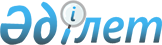 Кейбір бұйрықтардың күші жойылды деп тану туралыҚазақстан Республикасы Қаржы министрінің 2018 жылғы 3 қазандағы № 878 бұйрығы. Қазақстан Республикасының Әділет министрлігінде 2018 жылғы 23 қазанда № 17589 болып тіркелді
      "Құқықтық актілер туралы" 2016 жылғы 6 сәуірдегі Қазақстан Республикасы Заңының 27-бабы 2-тармағына сәйкес БҰЙЫРАМЫН:
      1. Мыналардың:
      1) "Жер учаскесін мемлекет мұқтажы үшін, алып қоюға байланысты мемлекет мұқтажы үшін иеліктен шығарылатын жер учаскесін немесе өзге де жылжымайтын мүлікті бағалау" бағалау стандартын бекіту туралы" Қазақстан Республикасы Әділет министрінің 2012 жылғы 28 маусымдағы № 240 бұйрығының (Нормативтік құқықтық актілерді мемлекеттік тіркеу тізілімінде № 7807 болып тіркелген, 2012 жылғы 29 тамызда № 562-569 (27642) "Егемен Қазақстан" газетінде жарияланған);
      2) "Жер учаскесін мемлекет мұқтажы үшін, алып қоюға байланысты мемлекет мұқтажы үшін иеліктен шығарылатын жер учаскесін немесе өзге де жылжымайтын мүлікті бағалау" бағалау стандартын бекіту туралы" Қазақстан Республикасы Әділет министрінің 2012 жылғы 28 маусымдағы № 240 бұйрығына толықтырулар енгізу туралы" Қазақстан Республикасы Әділет министрінің 2014 жылғы 5 қарашадағы № 310 бұйрығының (Нормативтік құқықтық актілерді мемлекеттік тіркеу тізілімінде № 9925 болып тіркелген, 2015 жылғы 20 қаңтарда "Әділет" ақпараттық-құқықтық жүйесінде жарияланған) күші жойылды деп танылсын.
      2. Қазақстан Республикасы Қаржы министрлігінің Бухгалтерлік есеп және аудит әдіснамасы департаменті (А.Т. Бектұрова) заңнамада белгіленген тәртіппен:
      1) осы бұйрықтың Қазақстан Республикасы Әдiлет министрлiгiнде мемлекеттiк тiркелуін;
      2) осы бұйрық мемлекеттік тіркелген күннен бастап күнтізбелік он күн ішінде қазақ және орыс тілдерінде "Республикалық құқықтық ақпарат орталығы" шаруашылық жүргізу құқығындағы республикалық мемлекеттік кәсіпорнына ресми жариялау және Қазақстан Республикасы нормативтік құқықтық актілерінің эталондық бақылау банкіне енгізу үшін жіберілуін;
      3) осы бұйрықтың Қазақстан Республикасы Қаржы министрлігінің интернет-ресурсында орналастырылуын;
      4) осы бұйрық Қазақстан Республикасы Әділет министрлігінде мемлекеттік тіркелгеннен кейін он жұмыс күні ішінде Қазақстан Республикасы Қаржы министрлігінің Заң қызметі департаментіне осы тармақтың 1), 2) және 3) тармақшаларында көзделген іс-шараларды орындау туралы мәліметтердің ұсынылуын қамтамасыз етсін.
      3. Осы бұйрық алғашқы ресми жарияланған күнінен бастап қолданысқа енгізіледі.
					© 2012. Қазақстан Республикасы Әділет министрлігінің «Қазақстан Республикасының Заңнама және құқықтық ақпарат институты» ШЖҚ РМК
				
      Қазақстан Республикасының
Қаржы министрі 

Ә. Смайылов
